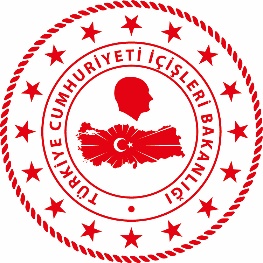 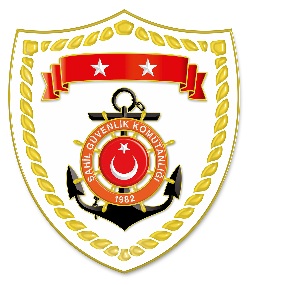 Karadeniz BölgesiS.NoTARİHMEVKİELE GEÇİRİLEN AKARYAKIT CİNSİ VE MİKTARIAÇIKLAMA123 Eylül 2020ARTVİN/Hopa11.004.578 litre motorinHopa ilçesi önlerinde bir balık avlama gemisinde icra edilen kontrollerde yapılan ulusal marker denetimi sonucu, 4.578 litre motorin geçersiz olduğu tespit edilmiştir. Bahse konu 4.578 litre motorin Artvin İl Özel İdaresine teslim edilmiştir. Hopa Cumhuriyet Savcılığı Koordinesinde gerekli adli işlemlere başlanmış ve şüpheli 1 şahıs savcılığa sevk edilmiştir.